ORGANIZADOR GRÁFICO: LA SECUENCIA DE EVENTOS 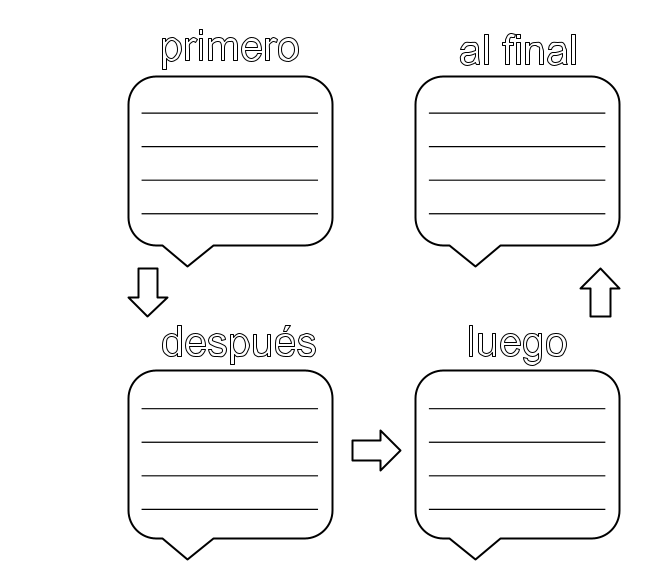 